 (Appendix 2)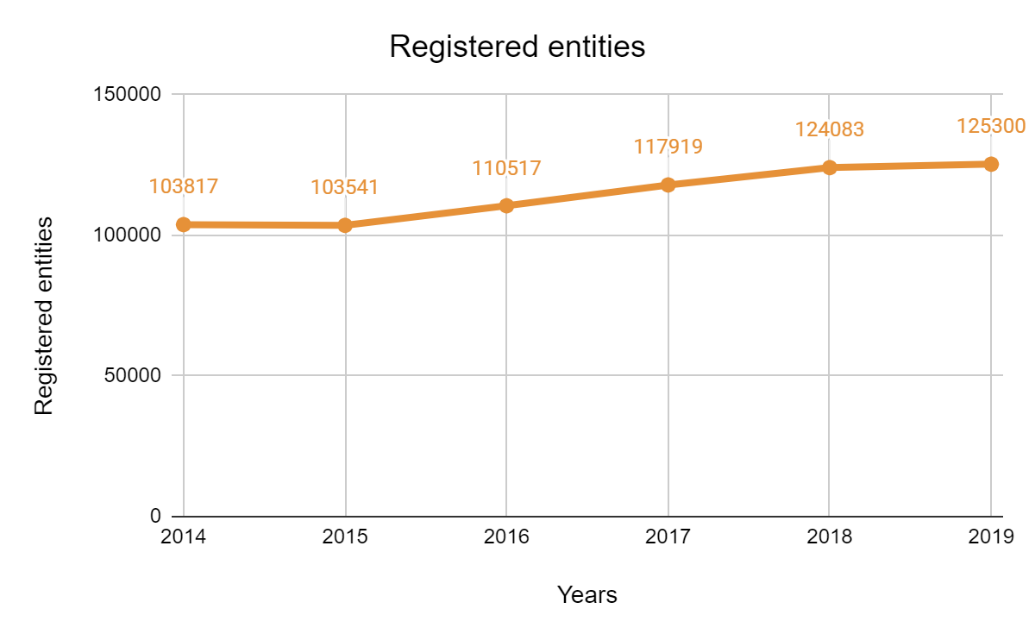 FIGURE 2. Official registered entitiesSource: Compiled by the author based on the data from the Bureau of National Statistics (2022)